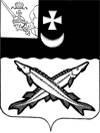 ПРЕДСТАВИТЕЛЬНОЕ СОБРАНИЕБЕЛОЗЕРСКОГО МУНИЦИПАЛЬНОГО РАЙОНАРЕШЕНИЕОт  25.12.2017№ 106О    порядке   заключения   договоров(соглашений)          с           казачьими обществами      на               территории Белозерского муниципального районаВ соответствии с Федеральным законом от 06.10.2003 № 131-ФЗ «Об общих принципах организации местного самоуправления в Российской Федерации», Федеральным законом от 05.12.2005 № 154-ФЗ «О государственной службе российского казачества», постановлением Правительства Российской Федерации от 08.10.2009 № 806 «О порядке привлечения членов казачьих обществ к несению государственной или иной службы и порядке заключения федеральными органами исполнительной власти и (или) их территориальными органами договоров (соглашений) с казачьими обществами»,  руководствуясь статьей 18 Устава Белозерского муниципального района:Представительное Собрание Белозерского муниципального района РЕШИЛО:1. Утвердить Положение о порядке заключения договоров (соглашений) с казачьими обществами на территории Белозерского муниципального района согласно приложению.2. Настоящее решение подлежит опубликованию в районной газете «Белозерье», размещению на официальном сайте Белозерского муниципального района в информационно-телекоммуникационной сети «Интернет» и вступает в силу после его официального опубликования.     Глава района:                                                                 Е.В. ШашкинУтверждено решением Представительного Собрания района от _________________№_____ПОЛОЖЕНИЕО ПОРЯДКЕ ЗАКЛЮЧЕНИЯ ДОГОВОРОВ (СОГЛАШЕНИЙ) С КАЗАЧЬИМИ ОБЩЕСТВАМИНА ТЕРРИТОРИИ БЕЛОЗЕРСКОГО МУНИЦИПАЛЬНОГО РАЙОНАОбщие положения1. Настоящее Положение разработано в соответствии с Федеральным законом от 06.10.2003 № 131-ФЗ «Об общих принципах организации местного самоуправления в Российской Федерации», Федеральным законом от 05.12.2005 № 154-ФЗ «О государственной службе российского казачества», постановлением Правительства Российской Федерации от 08.10.2009 № 806 «О порядке привлечения членов казачьих обществ к несению государственной или иной службы и порядке заключения федеральными органами исполнительной власти и (или) их территориальными органами договоров (соглашений) с казачьими обществами», Уставом Белозерского муниципального района и определяет порядок заключения муниципальным образованием договоров (соглашений) с казачьими обществами.2. Оказание членами казачьего общества содействия муниципальному образованию в осуществлении установленных задач и функций осуществляется на основании договоров.Порядок заключения договоров между органом местного         самоуправления и казачьим обществом3. Договоры оформляются в соответствии с формой договора, утверждаемой Федеральным агентством по делам национальностей.Сторонами договора являются Белозерский муниципальный район, с одной стороны, и казачье общество - с другой стороны.4. Решение о заключении муниципальным образованием договора с казачьим обществом принимает Глава Белозерского муниципального района.5. Договор подписывается Главой Белозерского муниципального района, с одной стороны, и атаманом казачьего общества - с другой стороны.6. В договоре должны быть определены предмет договора, условия и порядок привлечения членов казачьих обществ к содействию муниципальному образованию в осуществлении установленных задач и функций, права и обязанности сторон, порядок финансового обеспечения, сроки действия договора, основания и порядок изменения и досрочного расторжения договора, а также иные условия, связанные с исполнением положений договора.